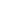 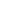                   CURRICULUM VITAE                  (Sample for researcher and graduate students)I. Personal Information:Full Name: ............................................................ Gender: ...................................Date of birth:......./......./...........	       Birth Place:................................................Hometown:.................................................................... Ethnic:..............................Title and work place before attended graduate school:............................................................................................................................................................................Current address(Contact address):...........................................................................................................................................................................................................Home phone: ................................ Work phone: ............................................Mobile Phone:............................... E-mail: ..................................................... II. Education:College – Professional School:Program:........................................... From....../........ To......./.............School: (name and location): ……............................................................................2. University:Program:........................................... From....../........ To......./.............University:. ............. ............. .................................................................................Major: .............................................................................................................Graduation thesis title (if attended graduation thesis defense) ............................................................................................................................................................................................................................................................................................Defense:Date......................................................................Location: ............................................................................Advisor:................................................................Graduation subject (if took graduation exam): ..................................................................................................................................................................................................................................................................................................................................................................................................................................................Time and Location: ................................................................................................................................................................................................................................3. Master:Acceptance document docket number................... date ....../........../…..... from ……………………..Program type:.................................... From:......../....... to ....../.........University: International University, Vietnam National University, Ho Chi Minh CitySchool:..................................................................................................................... Major:.................................................................... ID number:........................Graduation Thesis Title:..................................................................................................................................................................................................................................................................................................................................................Defense date and location:...................................................................................Advisor:...................................................................................................Advisor’s work place:...................................................................................................4. Foreign language: (language and level):....................................III. Work history:IV. Published research:........................................................................................................................................................................................................................................................................................................................................................................................................................................................................................................................................................................................................................................................................................................................................................................................................................................................................................................................................................................................................................................................................				Ho Chi Minh City, Date:…………………………………DateCompany’s nameDutyINTERNATIONAL UNIVERSITYHEAD OF GRADUATE AFFAIRS OFFICE APPLICANT  (SIGN AND NAME)